КАРАР								ПОСТАНОВЛЕНИЕ  31 май  2021 й                                     № 22    	                           31 мая 2021 г«О внесении дополнений»В соответствии с п. 2 статьи 20  Бюджетного кодекса Российской Федерации п о с т а н о в л я ю:1. В приложение № 2  Постановления № 62 от 18 декабря 2020 года «Об утверждении порядка осуществления администрацией сельского поселения Татлыбаевский сельсовет муниципального района Баймакский район Республики Башкортостан бюджетных полномочий главных администраторов доходов бюджетов бюджетной системы Российской Федерации» внести следующие дополнения:1.В перечне главных администраторов доходов бюджетов бюджетной системы Российской Федерации  – органов местного самоуправления сельского поселения Татлыбаевский  сельсовет  муниципального района Баймакский район  Республики Башкортостан  добавить следующие коды бюджетной классификации:3. Контроль за исполнением настоящего постановления оставляю за собой.Глава сельского поселения	Татлыбаевский сельсовет муниципального районаБаймакский район Республики Башкортостан: ______________Идрисов Р.АБАШ:ОРТОСТАН РЕСПУБЛИКА№ЫБАЙМА: РАЙОНЫ МУНИЦИПАЛЬРАЙОНЫНЫ% ТАТЛЫБАЙ АУЫЛСОВЕТЫ АУЫЛ БИЛ!М!№ЕХАКИМИ!ТЕ453656,Байма6 районы,Татлыбай ауылы,?изз1т Татлыбаев урамы,48 Ател.:8(34751) 4-45-38; E-mail.:tatl-sp@yandex.ru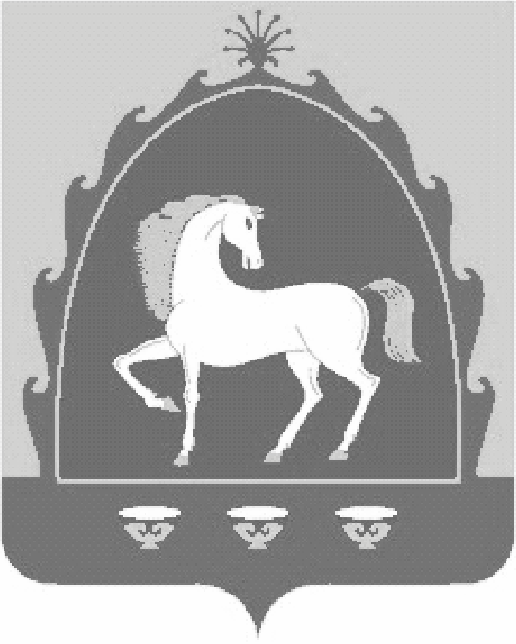 РЕСПУБЛИКА БАШКОРТОСТАНАДМИНИСТРАЦИЯ СЕЛЬСКОГОПОСЕЛЕНИЯ ТАТЛЫБАЕВСКИЙСЕЛЬСОВЕТ МУНИЦИПАЛЬНОГО РАЙОНА БАЙМАКСКИЙ РАЙОН453656, РБ, Баймакский район, c.Татлыбаево, ул. Гиззата Татлыбаева,48 Ател.:8(34751) 4-45-38; E-mail.:tatl-sp@yandex.ru79111105035100000120Доходы от сдачи в аренду имущества, находящегося в оперативном управлении органов управления сельских поселений и созданных ими учреждений (за исключением имущества муниципальных бюджетных и автономных учреждений)79111406025100000430Доходы от продажи земельных участков, находящихся в собственности сельских поселений (за исключением земельных участков муниципальных бюджетных и автономных учреждений)79111413060100000410Доходы от приватизации имущества, находящегося в собственности сельских поселений, в части приватизации нефинансовых активов имущества казны